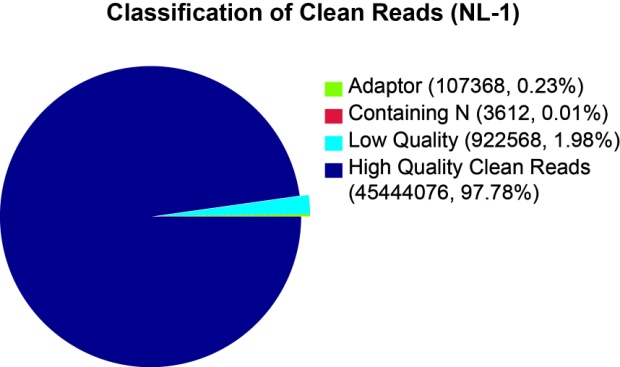 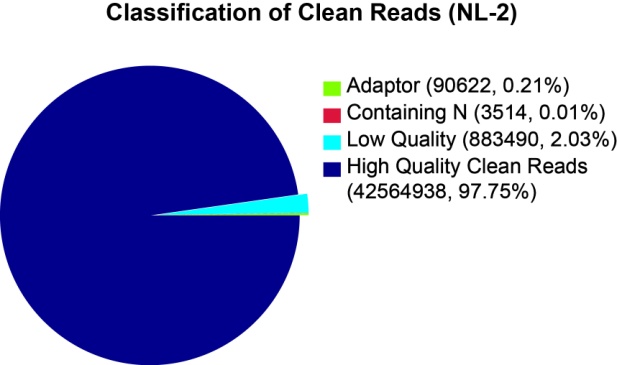 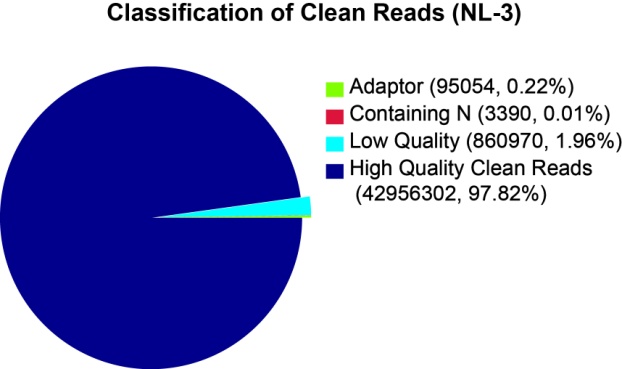 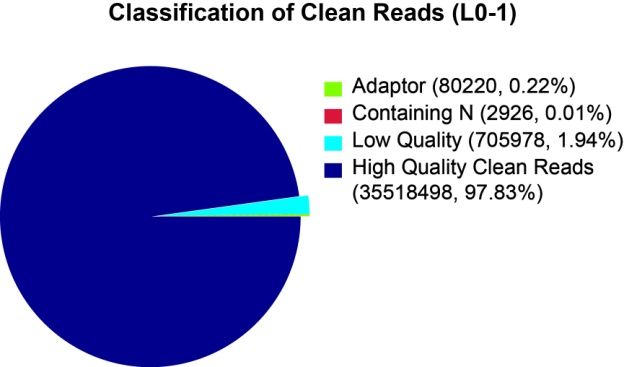 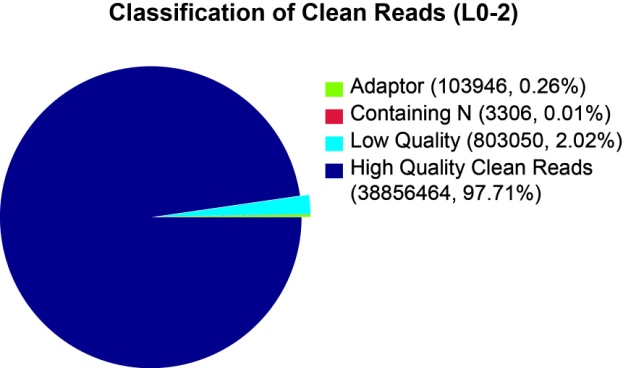 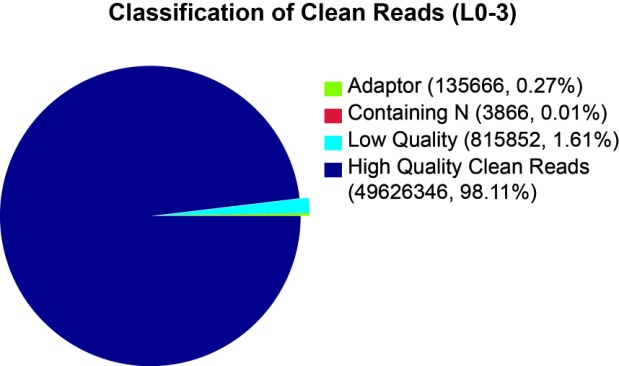 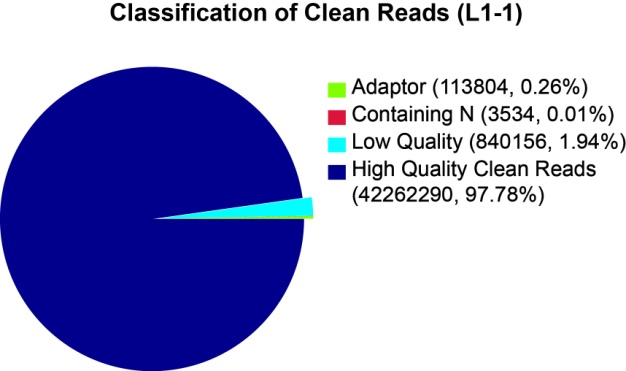 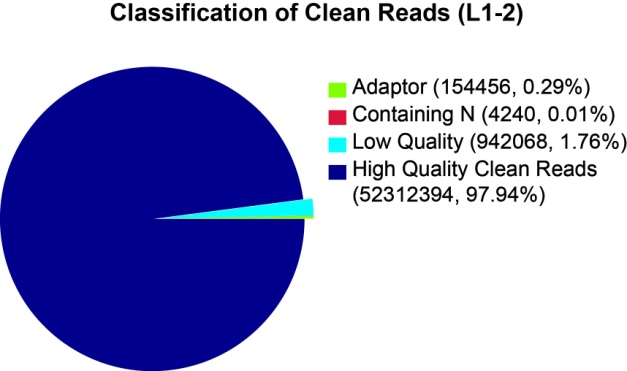 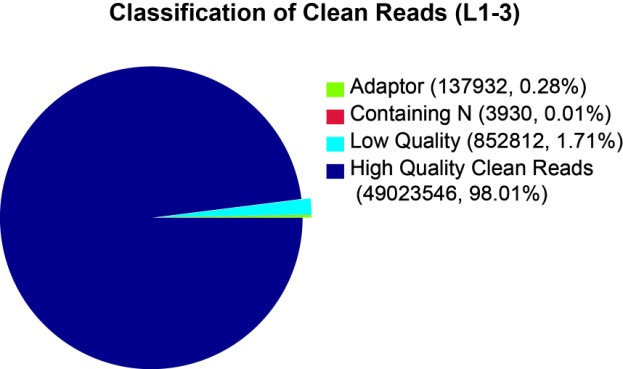 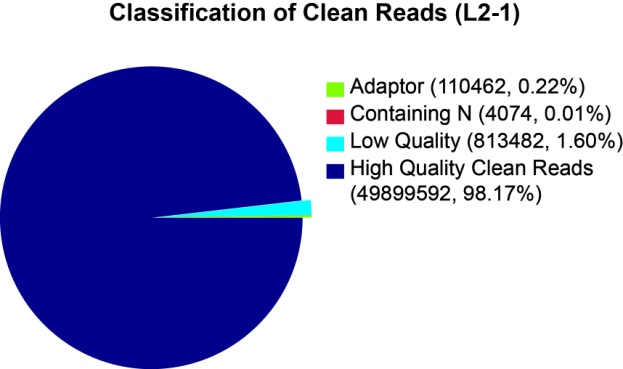 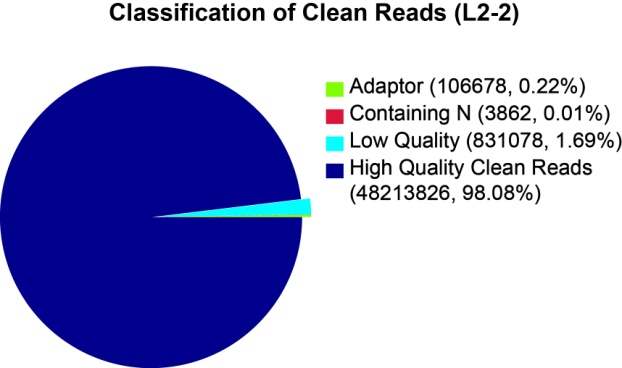 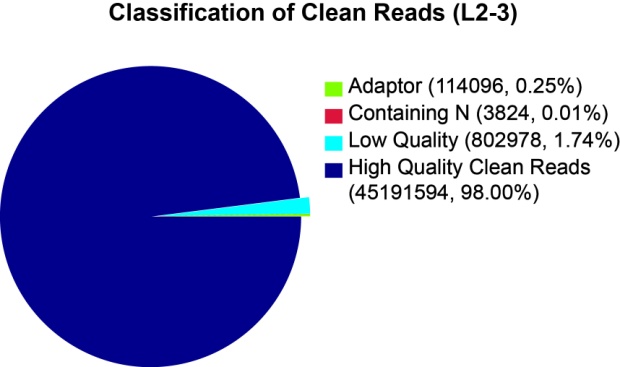 Additional file 1 Clean reads of all samples 